                                     ПОСТАНОВЛЕНИЕ18 январь  2017 йыл			№ 9			18 января  2017 года                                             О присвоении адреса   На основании административного регламента по предоставлению муниципальной услуги “Пприсвоение адресов объектам недвижимого имущества, находящимся в границах населенных пунктов поселения”, утвержденного постановлением администрации сельского поселения Казанчинский сельсовет муниципального района Аскинский район Республики Башкортостан от 24.04.2015  № 24  , п о с т а н о в л я ю:  Объекту недвижимости- жилому дому  расположенному на земельном участке с кадастровым номером 02:04:060101:58 присвоить адрес :  Республика Башкортостан, Аскинский район, деревня Альягиш, ул.Центральная, д.44. Контроль за исполнением данного постановления оставляю за собой.Глава   сельского поселения:                                                     Р.Т.КиямовБашҡортостан  РеспубликаһыАСКЫН РАЙОНЫМУНИЦИПАЛЬ РАЙОНЫНЫҢҠАҘАНСЫ АУЫЛ СОВЕТЫАУЫЛ БИЛӘМӘҺЕХАКИМИӘТЕ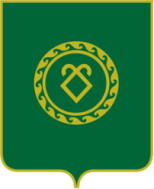 РЕСПУБЛИКА БАШКОРТОСТАНАДМИНИСТРАЦИЯСЕЛЬСКОГО ПОСЕЛЕНИЯКАЗАНЧИНСКИЙ СЕЛЬСОВЕТМУНИЦИПАЛЬНОГО РАЙОНААСКИНСКИЙ РАЙОН